UNIVERSITETET 
I OSLO Institutt for litteratur, områdestudier og europeiske språk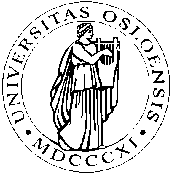 SKOLEEKSAMEN2011/HØST1 (en) side BKS2501 - Det tidligere Jugoslavia, historie, kultur, samfunn - utdypning4  timer									2. desember 2011	Ingen hjelpemidler tillatt.Alle svar skal skrives på gjennomslagsark.1. Hovedspørsmål (velg en av oppgavene):Sammenlign islams betydning for nasjonal identitet i Bosnia og Kosovo.ellerGjør rede for konflikten i Kroatia 1991-95.2. Bispørsmål (velg en av oppgavene):Drøft begrepet ”jugoslavisme” i et historisk perspektiv.ellerHva menes med at Titos jugoslavisme var en form for statsreligion?--------------------------------------------------------------------------------------------------------------------Hvis du ønsker begrunnelse: Ta kontakt med din faglærer på e-post innen 1 uke etter at sensuren er kunngjort i StudentWeb. Oppgi navn og kandidatnummer. Sensor bestemmer om begrunnelsen skal gis skriftlig eller muntlig.